State of LouisianaState Licensing Board for Contractors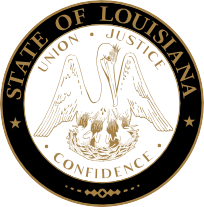 Commercial boardMeeting agendaThursday, January 16, 2020, 9:30 a.m.ROLL CALL – Ms. Tarah Revette PLEDGE OF ALLEGIANCE – Mr. Christopher N. Stuart, MemberINVOCATION & INTRODUCTION – Judge Darrell White, Retired, Hearing OfficerConsideration of the December 19, 2019 Commercial Board Meeting Minutes.Welcome / Introductions – Mr. Brad Hassert, Compliance DirectorPublic Comment (Non-Agenda Items)NEW BUSINESSCompliance HearingS: a) 	MasTec Network Solutions, LLC, Coral Gables, Florida – Consideration of an alleged violation for entering into a contract with an unlicensed contractor to perform work on the Small Cell Service project ($352,907.70) in multiple locations in Louisiana. La. R.S. 37:2158(A)(4).PLAC Enterprise, LLC, New Orleans, Louisiana – Consideration of an alleged violation for entering into a contract with an unlicensed contractor to perform work on the Small Cell Service project ($184,528.23) in multiple locations in Louisiana. La. R.S. 37:2158(A)(4).a)  Big Boss & Friends LLC, Livingston, Louisiana – Consideration of an alleged violation for acting as a contractor to perform work without possessing a Louisiana State contractor’s license on the Big Boss Travel Plaza - 5 Gas Station Renovation project ($579,406.72) in Livingston, Louisiana. La. R.S. 37:2160(A)(1).b) 	Vieyra Concrete Services LLC, New Orleans, Louisiana – Consideration of an alleged     violation for entering into a contract with an unlicensed contractor to perform work on the Big Boss Travel Plaza - 5 Gas Station Renovation project ($406,000.00) in Livingston, Louisiana. La. R.S. 37:2158(A)(4).Louisiana Petroleum Equipment Company Inc., Denham Springs, Louisiana – Consideration of an alleged violation for acting as a contractor to perform work without possessing a Louisiana State contractor’s license on the Big Boss Travel Plaza - 5 Gas Station Renovation project ($152,536.00) in Livingston, Louisiana. La. R.S. 37:2160(A)(1).Grover Brothers Equipment Inc., Hattiesburg, Mississippi – Consideration of an alleged violation for acting as a contractor to perform refrigeration work without possessing a Louisiana State contractor’s license on the Big Boss Travel Plaza - 5 Gas Station Renovation project ($20,870.72) in Livingston, Louisiana. La. R.S. 37:2160(A)(1).a) 	DEI Contractors LLC, Metairie, Louisiana – Consideration of alleged violations for entering into contracts with unlicensed contractors to perform work on the Conti Condominium Apartment Building project ($1,021,358.51) in New Orleans, Louisiana. La. R.S. 37:2158(A)(4), 2 counts.b) 	Millennium Fabrication, LLC, Des Allemands, Louisiana – Consideration of an alleged violation for acting as a contractor to perform work without possessing a Louisiana State contractor’s license on the Conti Condominium Apartment Building project ($118,827.51) in New Orleans, Louisiana. La. R.S. 37:2160(A)(1).TKTMJ, Inc., Natchitoches, Louisiana – Consideration of alleged violations for entering into contracts with unlicensed contractors to perform work on the Michelli Building Renovation project ($592,000.00) in Baton Rouge, Louisiana. La. R.S. 37:2158(A)(4), 2 counts.Joseph Hardy Construction, Inc., Sulphur, Louisiana – Consideration of an alleged violation for failure to maintain adequate records and provide such to the Board within 72 hours on the Tara Bell Hawkins Law Office project ($500,000.00) in Lake Charles, Louisiana. La. R.S. 37:2158(A)(3) and Rules and Regulations of the Board Section 135(A).Ronnie Howard Construction, Inc., Prairieville, Louisiana – Consideration of an alleged violation for failure to maintain adequate records and provide such to the Board within 72 hours on the Uno Dos Tacos/Bayou Boyz project ($180,000.00) in Baton Rouge, Louisiana. La. R.S. 37:2158(A)(3) and Rules and Regulations of the Board Section 135(A).7.  Charlie's Heating, Air Conditioning & Refrigeration Service Inc., Kenner, Louisiana – Consideration of an alleged violation for acting as a contractor to perform HVAC work without possessing a Louisiana State contractor’s license on the Two Story Residential Building project ($16,400.00) in New Orleans, Louisiana. La. R.S. 37:2160(A).8.  Shifflett Exteriors LLC, Slidell, Louisiana –  Consideration of an alleged violation for acting as a contractor to perform work without possessing a Louisiana State contractor’s license on the Pere Antoine’s Restaurant project ($58,436.42) in New Orleans, Louisiana. La. R.S. 37:2160(A).9. 	George David Murphy d/b/a A-1 Services, Jacksonville, Texas – Consideration of an alleged violation for acting as a contractor to perform work without possessing a Louisiana State contractor’s license on the NSU Renovation project ($183,659.00) in Natchitoches, Louisiana. La. R.S. 37:2160(A).10.	Pyramid Central Roofing, L.L.C., Fort Smith, Arkansas – Consideration of an alleged violation for acting as a contractor to perform work without possessing a Louisiana State contractor’s license on the Longleaf Hospital project ($258,893.37) in Alexandria, Louisiana. La. R.S. 37:2160(A).STATUTORY CITATIONS:OLD BUSINESSF. 	REQUEST FOR REHEARING:Southern Finishers Enterprises LLC, Cumming, Georgia – Consideration of an alleged violation for acting as a contractor to perform work without possessing a Louisiana State contractor’s license on the Conn’s Siegen Lane project ($91,000.00) in Baton Rouge, Louisiana. La. R.S. 37:2160(A)(1).September 19, 2019 Commercial Meeting Minutes [excerpt]Ms. Evans gave a summary of the allegations. No one was present on behalf of SOUTHERN FINISHERS ENTERPRISES LLC. Investigator Nathan Rawls was called to the stand and was sworn in. Mr. Rawls reviewed the exhibit packet and provided testimony for the board. Mr. Landreneau entered the exhibit packet into evidence and it was admitted. Mr. Temple made a motion to find SOUTHERN FINISHERS ENTERPRISES LLC to be in violation. Mr. Jones seconded. The motion passed. Mr. Temple made a motion to assess the maximum fine plus $500 in administrative costs and to issue a cease and desist order. Mr. Jones seconded. The motion passed.G.	APPLICATIONS; ADDITIONAL CLASSIFICATIONS; RECIPROCITY:Residential Building Subcommittee Report – Mr. BadeauxConsideration of residential applications and home improvement registrations as listed and attached to the agenda. (Pages 5-8)Consideration of the actions of the January 15, 2020 Residential Building Subcommittee.Consideration of reciprocity and exemption requests as listed and attached to the agenda. (Page 9) – Mr. DupuyConsideration of mold remediation application as listed and attached to the agenda. (Page 10) – Mr. LambertConsideration of additional classifications as listed and attached to the agenda. (Pages 11-12) – Mr. LambertConsideration of commercial applications as listed and attached to the agenda. (Pages 13-18) – Mr. LambertH.	REPORTS:	1.	Staff Report – Ms. Dupuy	2.	Building Report – Mr. Graham	3.	Legislative/Rules and Regulations Report – Mr. Fenet	4.	Finance Report – Mr. Dupuy EXECUTIVE SESSION (IF Necessary)ADJOURNMENT*Applications issued once all requirements were met.Residential Applications FOR LICENSE(Pending All Requirements Being Met)COMPANY NAMES4GC LLC601 Swallow Court, Slidell, LA 70461RESIDENTIAL BUILDING CONTRACTORBERTRAND FAMILY BUILDERS, LLC509 Walker Road, Reeves, LA 70658RESIDENTIAL BUILDING CONTRACTORBOURGEOIS HOME BUILDERS LLC107 Redfish Lane, Carencro, LA 70520RESIDENTIAL BUILDING CONTRACTORBROWN, RAVIS MILESPO Box 62593, Lafayette, LA 70596RESIDENTIAL BUILDING CONTRACTORBURT PARHAM LLC402 West Oak Lane, Lake Charles, LA 70605RESIDENTIAL BUILDING CONTRACTORBUSH, RICHARD J.2604 Cypress Lawn Dr., Marrero, LA 70072RESIDENTIAL FOUNDATIONSCARROLL HOME MAINTENANCE AND CONSTRUCTION LLC2306 Marty Lane, Lake Charles, LA 70607RESIDENTIAL BUILDING CONTRACTORCLIMATE TAMERS INC.417 Bertolino Dr., Kenner, LA 70065RESIDENTIAL BUILDING CONTRACTORCONSTRUCTION & PROPERTY MANAGEMENT, LLC727 Gladstone Drive, Gretna, LA 70056RESIDENTIAL BUILDING CONTRACTORDREAM HOUSE BUILDERS, LLC8334 Quiet Creek Drive, Denham Springs, LA 70726RESIDENTIAL BUILDING CONTRACTORDURIO CONSTRUCTION LLC1832 Gentilly Blvd., Ste. 2, New Orleans, LA 70119RESIDENTIAL BUILDING CONTRACTOREASTOFWICK CONSTRUCTION L.L.C.2137 A.P. Tureaud, New Orleans, LA 70119RESIDENTIAL BUILDING CONTRACTORFAIRMAN CONTRACTORS LLCPO Box 4411, Lake Charles, LA  70606RESIDENTIAL BUILDING CONTRACTORGOLDEN REMODELING LLC9168 Southwood Dr., Shreveport, LA 71118RESIDENTIAL ROOFINGGRADE A CONSTRUCTION LLC3519 Paganini Place, Katy, TX 77493RESIDENTIAL BUILDING CONTRACTORGREENLEE, THADDEUS3534 Bruxelles Street, New Orleans, LA 70122RESIDENTIAL BUILDING CONTRACTORHOUSE OF CADDY'S LLC367 S. Pass Dr., La Place, LA 70068RESIDENTIAL BUILDING CONTRACTORHUDA, LLC3421 Cavendish Place, Harvey, LA 70058RESIDENTIAL BUILDING CONTRACTORLARK CONSTRUCTION, LLC1252 Sweet Clover Way, Madisonville, LA 70447RESIDENTIAL BUILDING CONTRACTORMARC THOMAS EDWARDS JR.2671 Verbena Street, New Orleans, LA 70122RESIDENTIAL BUILDING CONTRACTORMB BUILDERS LLC7404 Weathertop Drive, Shreveport, LA 71107RESIDENTIAL BUILDING CONTRACTOR*MIGHTY AIR CONDITIONING & HEATING, L.L.C.332 Westmeade Drive, Gretna, LA 70056RESIDENTIAL BUILDING CONTRACTORMOORE HOMES CONSTRUCTION LLC845 Foreman Road, Ragley, LA 70657RESIDENTIAL BUILDING CONTRACTORNOTHING TO IT RENOVATIONS LLC981 Germain Street, New Orleans, LA 70124RESIDENTIAL FRAMINGRF CONSTRUCTION LLC2014 73Rd Avenue, Baton Rouge, LA 70807RESIDENTIAL FOUNDATIONSSITE WORK SPECIALIST LLCP.O. Box 183, Jonesville, LA 71343RESIDENTIAL BUILDING CONTRACTORSOUTHERN CRAFTSMAN CONSTRUCTION LLC3666 Government St., Alexandria, LA 71302RESIDENTIAL BUILDING CONTRACTORSUMMIT RESTORATION LLC347 Opal St., New Orleans, LA 70124RESIDENTIAL BUILDING CONTRACTORSYMMETRY PROPERTIES LLC8015 St. Charles Avenue, New Orleans, LA 70118RESIDENTIAL BUILDING CONTRACTORTED'S SERVICES LLC2200 Valence St., New Orleans, LA 70115RESIDENTIAL BUILDING CONTRACTORHOME IMPROVEMENT REGISTRATION APPLICATIONS(Pending All Requirements Being Met)COMPANY NAMES*APEX CONSTRUCTION LLC	14140 Dallas Dr., Denham Springs, LA 70726BOB DILLON CONSTRUCTION, INC.	5744 Vermillion Blvd., New Orleans, LA 70122BROUSSARD, CRAIG	2232 Kansas Avenue, Kenner, LA 70062BROWNE, ROBERT M. 	5225 Abbeville Hwy., Rayne, LA 70578CALIBER FLOORING LLC	15618 Greenwell Springs Road, Greenwell Springs, LA 70739CELERITOUS LLC	270 Suzanne Dejean Dr., Opelousas, LA 70570*COLBY YOUNG BUILDERS LLC	409 Cherry Oak Lane, Haughton, LA 71037*CONTINUUM RESTORATION SERVICES, LLC	229 Heymann Blvd., Lafayette, LA 70503CORRECT-A-BUILD, LLC	675 Wooddale Blvd., Baton Rouge, LA 70806*CTL PRO CONSTRUCTION LLC	1605 Eraste Landry Rd., Lafayette, LA 70506*DEBONNAIRE CONSTRUCTION LLC	P O Box 1636, Abita Springs, LA 70420*DRO CONTRACTING, LLC	617 11th Street, Glenmora, LA 71433DUFCO CONSTRUCTION LLC	721 Dimitri Ave., Metairie, LA 70001*EAGLE CARPORTS, INC.	210 Airport Road, Mount Airy, NC 27030*ELB CONSTRUCTION LLC	1728 Newport Place, Apt. D, Kenner, LA 70065*FLEUR DE LIS INTERIOR/EXTERIORS, LLC	2315 Metairie Heights Ave., Metairie, LA 70001*FROMHERZ COMPANY LLC	924 Valmont St Suite 202, New Orleans, LA 70115GARCIA, PRISCILA JEESELS 	40464 Hoffman Court, Hammond, LA 70403*GREEN WAY LAWN MAINTENANCE INC.	P O Box 86, Saint Rose, LA 70087*GREMILLION'S HOME IMPROVEMENT LLC	8872 Tatler St., Denham Springs, LA 70706HAMMER & BOLT, LLC	823 Robinson Place, Shreveport, LA 71104HARAGUCHI HOME IMPROVEMNTS LLC	4916 General Ashley Dr., Bossier City, LA 71112*HOME1ST LLC	10084 S. Choctaw Dr., Baton Rouge, LA 70815LA MENDEZ FRAMING & REMODELING LLC	12042 Province Place, Apt. B, Baton Rouge, LA 70816*LANCLOS FLOORING, LLC	11940 Industriplex Blvd, Bldg. 1, Baton Rouge, LA 70809LIFEWAY HOMES LLC	11848 Pheasantwood Dr., Baker, LA 70714MALTA RENOVATIONS LLC	2416 Monroe St., New Orleans, LA 70118MARCELL CONSTRUCTION, LLC	18561 Magnolia Estates, Prairieville, LA 70769P.O.P. BUILDERS GROUP LLC	9029 Jefferson Hwy, Suite D-1020, River Ridge, LA 70123PREMIER CONCRETE FINISHING L.L.C.	P O Box 63, Brittany, LA 70718*RAMIREZ CONSTRUCTION SERVICE, LLC	1200 Louisie Street, Apt. 214, Thibodaux, LA 70301SALON CANDIES LLC	2618 Parish Park, Missouri City, TX 77459*TRINITY SURFACE SOLUTIONS, LLC	330 Douglas Dr., Stonewall, LA 71078TYLER, PAUL ISAAC 	P O Box 1262, Harvey, LA 70059LICENSURE EXEMPTION REQUESTS(Pending all Requirements Being Met)RECIPROCITYATTAWAY SERVICES, INC.P. O. Box 460130,, Ft. Lauderdale, FL 33346Status:  Currently Licensed (CL.49930)Adding Classification:  7-24 Industrial PipingQualifying Party: Lucas Richard AndresenExaminationENERGY MANAGEMENT COLLABORATIVE, LLC2890 Vicksburg Lane N, Plymouth, MN 55449 Status:  Application; Electrical Work (Statewide)Qualifying Party: Allen Joseph DehmerExaminationJ.R. BOWMAN CONSTRUCTION CO. INC.1605 South Zack Hinton Parkway, McDonough, GA 30253Status:  Currently Licensed (CL.41362); Building ConstructionAdding Qualifying Party: David Wayne HightowerExaminationMATTHEW C. GERES2324 Cedar Mound Dr., Dallas, TX 75241Status:  Application; Electrical Work (Statewide)Qualifying Party: Matthew C. GeresExaminationROBERTS COMPANY, INC., THE133 Forlines Road, Winterville, NC 28590Status:  Currently Licensed (CL.56036); Electrical Work (Statewide)Adding Qualifying Party: Richard Clifton DayExaminationExemptionsBEAR UNDERGROUND CONSTRUCTION, LLCPO Box 6766, Shreveport, LA 71136Status: Currently Licensed (CL.68950)Adding Classification: 7-37 Permanent or Paved Highways and Streets (Concrete)	Qualifying Party: Tim PriceExaminationMOLD REMEDIATION APPLICATIONS FOR LICENSE(Pending all requirements being met)Company Name(s) JS&T , INC.	P.O. Box 806, Broken Arrow, OK 74012Additional classifications(Pending all requirements being met)Company Name/Classification(s)										Lic. No.4LP, LLC												62173	29089 Krentel Rd., Suite 200, Lacombe, LA  70445	ELECTRICAL WORK (STATEWIDE)BEAR UNDERGROUND CONSTRUCTION, LLC							68950	PO Box 6766, Shreveport, LA 71136	SPECIALTY: PERMANENT OR PAVED HIGHWAYS AND STREETS (CONCRETE); SPECIALTY: PERMANENT OR PAVED HIGHWAYS AND STREETS (ASPHALT HOT AND COLD PLANT MIX)BLANCHARD CONSTRUCTION COMPANY LLC							62353	Post Office Box 81, Madisonville, LA  70447	MECHANICAL WORK (STATEWIDE)BRC CONSTRUCTION GROUP, LLC								52476	3330 N. Causeway Blvd., Suite 326, Metairie, LA  70002	SPECIALTY: DREDGING; SPECIALTY: CONCRETE CONSTRUCTION (EXCLUDING HIGHWAYS, STREETS, & BRIDGES); SPECIALTY: CLEARING, GRUBBING AND SNAGGING; SPECIALTY: PERMANENT OR PAVED HIGHWAYS AND STREETS (CONCRETE)CHANDLER SERVICES LLC									46370	667 Hwy. 409, Slaughter, LA  70777	BUILDING CONSTRUCTIONCLIMATE TAMERS INC.										67217	417 Bertolino Dr., Kenner, LA 70065	ELECTRICAL WORK (STATEWIDE)COLMEX CONSTRUCTION LLC									520334334 Earhart Blvd., New Orleans, LA  70125	HIGHWAY, STREET AND BRIDGE CONSTRUCTION; HEAVY CONSTRUCTION; MUNICIPALAND PUBLIC WORKS CONSTRUCTIONCONSTRUCTION ZONE SOLUTIONS, LLC							68263	P.O. Box 761, Saint Gabriel, LA 70776	BUILDING CONSTRUCTION; SPECIALTY: PERMANENT OR PAVED HIGHWAYS AND STREETS (ASPHALT HOT AND COLD PLANT MIX)DAMON ANDREWS INC										66165	3421 Indiana St., New Orleans, LA  70114	SPECIALTY: SOFT ABRASIVE CLEANING, JANITORIAL SERVICES, AND HOUSEHOLD WASTE REMOVALDAVACO, INC.											37203	4050 Valley View Lane, Suite 150, Irving, TX 75038	ELECTRICAL WORK (STATEWIDE)GARCIA ROOFING REPLACEMENT, LLC								65456	18219 Swamp Road, Prairieville, LA  70769	BUILDING CONSTRUCTIONIMPERIAL CONCRETE OF LA, LLC								67566	2420 Dawson Ave., Suite C, Kenner, LA 70062	SPECIALTY: PERMANENT OR PAVED HIGHWAYS AND STREETS (CONCRETE)LANDBOUW, LLC											68902	2847 Highway 457, Alexandria, LA 71302	SPECIALTY: FENCINGMILLER, CLAYTON										24881	P. O. Box 518, Abita Springs, LA  70420	SPECIALTY: FIRE SPRINKLER WORKQUALITY CONTRACTING, L.L.C.									64529	880 Robinson Bridge Road, Woodworth, LA  71485	BUILDING CONSTRUCTIONSJRR, LLC												66320	1515 S. Salcedo St., Ste. 130, New Orleans, LA  70125	MECHANICAL WORK (STATEWIDE)SUPREME DEVELOPERS, LLC									62242	P.O. Box 658, Destrehan, LA  70047	ELECTRICAL WORK (STATEWIDE)TRI GROUP LLC											64550	453 Scotchpine Drive, Mandeville, LA  70471	HEAVY CONSTRUCTIONCOMMERCIAL APPLICATIONS FOR LICENSE(Pending all requirements being met)Company Name/Classification(s)
1-800 PLUMBER OF SOUTHERN LOUISIANA LLC2410 N. Causeway Blvd., Mandeville, LA 70471MECHANICAL WORK (STATEWIDE)5 STAR SOLAR, LLCP.O. Box 1305, Riverton, UT 84065ELECTRICAL WORK (STATEWIDE); SPECIALTY: SOLAR ENERGY EQUIPMENTADVANCED INSULATION ENTERPRISES LLC185 Deer Creek Lane, Calhoun, LA 71225BUILDING CONSTRUCTION; SPECIALTY: INSULATION (COMMERCIAL AND INDUSTRIAL); SPECIALTY: ROOFING AND SHEET METAL, SIDINGAIRXPERTS LLC158 Manchester Drive, Houma, LA 70360BUILDING CONSTRUCTION; HIGHWAY, STREET AND BRIDGE CONSTRUCTION; HEAVY CONSTRUCTION; MUNICIPAL AND PUBLIC WORKS CONSTRUCTIONAPEX MASONRY, INC.280 Ardsley Ln., Suite 100, Alpharetta, GA 30005SPECIALTY: MASONRY, BRICK, STONEARTISAN EXTERIOR CONSTRUCTION LLC207 Jenkins Rd., Duson, LA 70529SPECIALTY: ROOFING AND SHEET METAL, SIDINGBAKER INDUSTRIAL SUPPLY L.L.C.P.O. Box 527, Fulshear, TX 77441SPECIALTY: FURNITURE, FIXTURES, AND INSTITUTIONAL & KITCHEN EQUIPMENTBASIN MANAGEMENT, LLC OF TEXAS1121 ESE Loop 323, Suite 218, Tyler, TX 75701SPECIALTY: OIL FIELD CONSTRUCTIONBIG FAMILY LLC6800 S. Choctaw, Baton Rouge, LA 70806ELECTRICAL WORK (STATEWIDE); MECHANICAL WORK (STATEWIDE)BRIDGING THE GAP SOLUTION, L.L.C.P.O. Box 741, Prairieville, LA 70769BUILDING CONSTRUCTION; HIGHWAY, STREET AND BRIDGE CONSTRUCTION; HEAVY CONSTRUCTION; MUNICIPAL AND PUBLIC WORKS CONSTRUCTION; ELECTRICAL WORK (STATEWIDE)C & J CONSTRUCTION, L.L.C.1515 Gardere Lane, Baton Rouge, LA 70820SPECIALTY: BUILDING INSULATION, SIDING, SHEET METAL, AND ROOFING (SUBCONTRACT LABOR ONLY); SPECIALTY: CARPENTRY AND WINDOWS (SUBCONTRACT LABOR ONLY)C&Z ENTERPRISES, LLC20304 Frakie Lane, Pflugerville, TX 78660SPECIALTY: PAINTING, COATING AND BLASTING (INDUSTRIAL AND COMMERCIAL)CHARLES IKAN CONSTRUCTION LLC111 Danny Dr., New Orleans, LA 70131BUILDING CONSTRUCTIONCLIMALOCK, LLC34405 Hwy. PP, Warsaw, MO 65355SPECIALTY: INSULATION (COMMERCIAL AND INDUSTRIAL)COMPOSITE REHABILITATION TECHNOLOGY LLCP.O. Box 231525, New Orleans, LA 70183BUILDING CONSTRUCTION; HIGHWAY, STREET AND BRIDGE CONSTRUCTION; HEAVY CONSTRUCTION; MUNICIPAL AND PUBLIC WORKS CONSTRUCTIONCONTECH CONTROL SERVICES, INC.2801 Sens Road, La Porte, TX 77571ELECTRICAL WORK (STATEWIDE)COOPER'S IRRIGATION LLC5012 Westrilee Drive, Benton, LA 71006SPECIALTY: LANDSCAPING, GRADING AND BEAUTIFICATIONCWN ENTERPRISES, LLC109 Arthur St., Natchitoches, LA 71457SPECIALTY: FURNISHING LABOR ONLYDAILY EQUIPMENT COMPANY INC.2551 Rome Dr., Baton Rouge, LA 70814SPECIALTY: FURNITURE, FIXTURES, AND INSTITUTIONAL & KITCHEN EQUIPMENTDELCAMBRE, JOSEPH Y.2609 Hwy 1, Thibodaux, LA 70301ELECTRICAL WORK (STATEWIDE)DIXON ELECTRICAL SYSTEMS & CONTRACTING INC.3352 Norwood Road, Huntington, WV 25705ELECTRICAL WORK (STATEWIDE)DRAIN CLEANING OF BATON ROUGE INC.12689 Pendarvis Lane, Walker, LA 70785PLUMBING (STATEWIDE)ELKINS FONTENOT BUILDING SPECIALTIES LLC7353 Alberta Dr., Suite 107, Baton Rouge, LA 70808SPECIALTY: FURNITURE, FIXTURES, AND INSTITUTIONAL & KITCHEN EQUIPMENTEMPYREAN GROUP, LLC OF PA, THE1108 Ohio River Blvd., Suite 806, Sewickley, PA 15143SPECIALTY: FURNISHING LABOR ONLYENERGY MANAGEMENT COLLABORATIVE, LLC2890 Vicksburg Lane N, Plymouth, MN 55449ELECTRICAL WORK (STATEWIDE)ESSENTIAL ELECTRIC, LLC2903 Emily Dr., Port Allen, LA 70767ELECTRICAL WORK (STATEWIDE)FBS GROUP CORP2500 Wilcrest Dr., Suite 300, Houston, TX 77042SPECIALTY: TELECOMMUNICATIONS (EXCLUDING PROPERTY PROTECTION AND LIFE SAFETY SYSTEMS)FCR CONCRETE LLC11479 Pamela Dr., Baton Rouge, LA 70815SPECIALTY: CONCRETE WORK (SUBCONTRACT LABOR ONLY)FINN, ETHAN MICHAEL3215 White St., Metairie, LA 70001BUILDING CONSTRUCTIONFUSION INDUSTRIES, LLCP.O. Box 16340, Oklahoma City, OK 73113SPECIALTY: INDUSTRIAL PLANTSGERES, MATTHEW C.2324 Cedar Mound Dr., Dallas, TX 75241ELECTRICAL WORK (STATEWIDE)GOLDEN REMODELING LLC9168 Southwood Dr., Shreveport, LA 71118SPECIALTY: ROOFING AND SHEET METAL, SIDINGH & H INSTALLATIONS INC.4275 Hunter Cove, Hernando, MS 38632SPECIALTY: CARPENTRYHAYES & SONS CONSTRUCTION LP820 Stegall Road, Lexington, TN 38351BUILDING CONSTRUCTION; MECHANICAL WORK (STATEWIDE)HOUSE OF CADDY'S LLC367 S. Pass Dr., La Place, LA 70068BUILDING CONSTRUCTIONHOWARD & ASSOCIATES PROFESSIONAL PAINTING, INC.1629 Leon C. Simon, New Orleans, LA 70122SPECIALTY: PAINTING AND INTERIOR DECORATING, CARPETING; SPECIALTY: PAINTING, COATING AND BLASTING (INDUSTRIAL AND COMMERCIAL); SPECIALTY: WATERPROOFING, COATING, SEALING, CONCRETE/MASONRY REPAIRJ. GIVOO CONSULTANTS I, INC.410 Holly Glen Drive, Cherry Hill, NJ 08034SPECIALTY: POWER PLANTSJACKSON, SEAN M.2848 Clouet Street, New Orleans, LA 70126ELECTRICAL WORK (STATEWIDE)JARREAU CONSTRUCTION LLC108 Business Park Ave., Suite D, Denham Springs, LA 70726BUILDING CONSTRUCTIONKEM TEXAS, LTDP.O. Box 461406, San Antonio, TX 78246SPECIALTY: SIGNS, SCOREBOARDS, DISPLAYS, BILLBOARDS (ELECTRICAL & NON-ELECTRICAL)KENTECH TECHNICAL SERVICES LLC301 Main Street, Ste. 2200, Baton Rouge, LA 70801ELECTRICAL WORK (STATEWIDE)KITCHEN PHYSICIAN LLC, THE249 Vallette Street, New Orleans, LA 70114SPECIALTY: FURNITURE, FIXTURES, AND INSTITUTIONAL & KITCHEN EQUIPMENTLARK CONSTRUCTION, LLC1252 Sweet Clover Way, Madisonville, LA 70447BUILDING CONSTRUCTIONLEBLANC'S AFFORDABLE A/C & HEATING LLC151 Bristol Drive, Lafayette, LA 70507MECHANICAL WORK (STATEWIDE)MANNING CONSTRUCTION COMPANY, INC. OF KANSAS1708 E. 123Rd Street, Olathe, KS 66061BUILDING CONSTRUCTIONMASTER BUILDERS AND RENOVATION LLC2817 Augusta St., Apt. C, Kenner, LA 70062BUILDING CONSTRUCTIONMCMANUS ICE & RESTAURANT SUPPLY, INC.2309 12th Street, Lake Charles, LA 70601SPECIALTY: FURNITURE, FIXTURES, AND INSTITUTIONAL & KITCHEN EQUIPMENTMILLENNIUM FABRICATION, LLC16806 Highway 90 West, Des Allemands, LA 70030SPECIALTY: INDUSTRIAL PLANTSMILLER TREE SERVICE, INC.6640 St.Vincent Ave., Shreveport, LA 71106SPECIALTY: LANDSCAPING, GRADING AND BEAUTIFICATIONNATIONAL BRIDGE, LLC514 Anclote Road, Tarpon Springs, FL 34689SPECIALTY: BRIDGE REPAIR AND RESTORATION; SPECIALTY: JOINT INSTALLATION, SEALING AND RE-SEALING; SPECIALTY: LEAD BASED PAINT ABATEMENT AND REMOVAL; SPECIALTY: PAINTING, COATING AND BLASTING (INDUSTRIAL AND COMMERCIAL)OFF DUTY CUSTOMS, LLC136 Bocage Dr., Houma, LA 70360SPECIALTY: DOORS, DOOR FRAMES, DOOR HARDWARE & OPERABLE WALLSP AND P MAINTENANCE SERVICES, LLCP.O. Box 380631, Birmingham, AL 35238SPECIALTY: CARPENTRY; SPECIALTY: DOORS, DOOR FRAMES, AND OPERABLE WALLS (EXCLUDING DOOR HARDWARE); SPECIALTY: DRY WALL; SPECIALTY: FENCING; SPECIALTY: LEAK REPAIRS; SPECIALTY: PAINTING AND INTERIOR DECORATING, CARPETING; SPECIALTY: ROOF DECKS; SPECIALTY: STONE, GRANITE, SLATE, RESILIENT FLOOR INSTALLATIONS, CARPETINGPALACIOS CONSTRUCTION LLC8024 President Drive, Baton Rouge, LA 70817SPECIALTY: CARPENTRY AND WINDOWS (SUBCONTRACT LABOR ONLY); SPECIALTY: PAINTING, WALLCOVERING, FLOORING, DRYWALL, STUCCO AND PLASTER (SUBCONTRACT LABOR ONLY)PHOENIX CONSTRUCTION AND MECHANICAL SERVICES, LLC277 Sugar Land Street, Houma, LA 70364BUILDING CONSTRUCTION; MECHANICAL WORK (STATEWIDE); PLUMBING (STATEWIDE)PICOU, COREY MICHAEL1838 N.Hidalgo Ln., Thibodaux, LA 70301ELECTRICAL WORK (STATEWIDE); SPECIALTY: ANALYTICAL SAMPLING, AUDITING, INSPECTION AND TESTING; SPECIALTY: CATHODIC & CORROSION PROTECTION, THERMAL SPRAYING; SPECIALTY: TRANSMISSION PIPELINE CONSTRUCTION; SPECIALTY: UNDERGROUND ELECTRICAL CONDUIT INSTALLATIONPIPELINE LAND SERVICES, INC.4708 Kmart Drive, Ste. A, Wichita Falls, TX 76308HEAVY CONSTRUCTIONPNP CONTRACTORS LLC338 Armentine CV, Breaux Bridge, LA 70517BUILDING CONSTRUCTIONPROCESS PLUS DESIGN BUILD, LLC135 Merchant Street, Suite 300, Cincinnati, OH 45246HEAVY CONSTRUCTIONQD REMODELING LLC39 Yellowstone Dr., New Orleans, LA 70131BUILDING CONSTRUCTIONREGLAS PAINTING CO., INC.4128 North Point Rd., Baltimore, MD 21222SPECIALTY: BRIDGE REPAIR AND RESTORATIONRF CONSTRUCTION LLC2014 73Rd Avenue, Baton Rouge, LA 70807SPECIALTY: FOUNDATIONS FOR BUILDINGS, EQUIPMENT OR MACHINERYRIECKE MECHANICAL, L.L.C.18648 Hwy. 40, Covington, LA 70435MECHANICAL WORK (STATEWIDE)SAVARD LABOR & MARINE, INC.1772 Wooddale Blvd., Baton Rouge, LA 70806SPECIALTY: FURNISHING LABOR ONLYSITE WORK SPECIALIST LLCP.O. Box 183, Jonesville, LA 71343BUILDING CONSTRUCTION; MECHANICAL WORK (STATEWIDE)SOIREZ ELECTRIC LLC5831 John Boudreaux Rd., Abbeville, LA 70510ELECTRICAL WORK (STATEWIDE)SOUTHERN CRAFTSMAN CONSTRUCTION LLC3666 Government St., Alexandria, LA 71302BUILDING CONSTRUCTIONSTONE CREATIONS, INC.17970 Painters Row, Covington, LA 70435SPECIALTY: STONE, GRANITE, SLATE, RESILIENT FLOOR INSTALLATIONS, CARPETINGSTREAM, LAKE AND WETLAND SOLUTIONS, LLCP.O. Box 1286, Louisburg, KS 66053SPECIALTY: SEWER PLANTS OR SEWER DISPOSALTOM'S PLUMBING AND DRAIN SERVICE, L.L.C.P.O. Box 369, Belle Chasse, LA 70037BUILDING CONSTRUCTION; MECHANICAL WORK (STATEWIDE); PLUMBING (STATEWIDE); SPECIALTY: ANALYTICAL SAMPLING, AUDITING, INSPECTION AND TESTING; SPECIALTY: PERMANENT OR PAVED HIGHWAYS AND STREETS (CONCRETE); SPECIALTY: PIPE WORK (SEWER); SPECIALTY: PIPE WORK (STORM DRAINS); SPECIALTY: PIPE WORK (WATER LINES)TRI- PARISH INDUSTRIES OF LOUISIANA, INC6445 W. Sheridane Ct., Greenwell Springs, LA 70739BUILDING CONSTRUCTIONVENICE CONSTRUCTION, LLC6150 Richmond Avenue, Suite 116, Houston, TX 77057HEAVY CONSTRUCTION; MUNICIPAL AND PUBLIC WORKS CONSTRUCTIONWALKER TRUCKING LLC41217 C.C. Rd., Ponchatoula, LA 70454SPECIALTY: EARTHWORK, DRAINAGE AND LEVEESWCR ENERGY SERVICES LLC201 Rue Beauregard, Ste. 202, Lafayette, LA 70508HEAVY CONSTRUCTION; SPECIALTY: OIL REFINERIESWELL BILT INDUSTRIES USA, LLC3001 SW 67th Ave., Ocala, FL 34474BUILDING CONSTRUCTION; MECHANICAL WORK (STATEWIDE)WIGGINS A C AND MAINTENANCE LLC38254 Saint Martin Court, Gonzales, LA 70737MECHANICAL WORK (STATEWIDE)WILLIAMS CONSTRUCTION ARKANSAS, INC.2146 North Packer Road, Springfield, MO 65803BUILDING CONSTRUCTIONZWOLLE ELECTRIC CO. L.L.C.5432 Hwy482, Noble, LA 71462ELECTRICAL WORK (STATEWIDE)CompanyStatutoryCitationCitationPayment1Marty's Lock & Security Company, Inc.La. R.S. 37:2160(A)(1)$500.002Laird's Plumbing, Mechanical and Services, LLCLa. R.S. 37:2160(A)(1)$500.003Louisiana Painting, Inc.La. R.S. 37:2160(A)(1)$500.004All Seasons Heating, Air Conditioning & Electrical LLCLa. R.S. 37:2160(A)(1)$500.005Tina's Plumbing L.L.C.La. R.S. 37:2160(A)(1)$500.00